  		SERVIÇO PÚBLICO FEDERAL		CONSELHO REGIONAL DE MEDICINA VETERINÁRIA DO ESTADO DE MS			REQUERIMENTO DE CADASTRO DE ESTABELECIMENTO Dados do estabelecimento: Tipo de estabelecimento: (   ) Produtor Rural/CPF			(   ) Administração Pública 		(   ) OutroCNPJ ou CPF: 					 Razão social: Nome fantasia: Endereço do estabelecimento:   				                               nº:Bairro: Município/UF: 						CEP: E-mail: 						              Telefone: (   ) Endereço de correspondência: 					                              nºBairro: Município/UF: 						CEP: Atividades a serem cadastradas: Declaro, sob as penas da lei, que as informações aqui prestadas são a expressão da verdade. Assinatura:___________________________________________________ Data:___/___/_____ 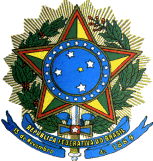 